«Қазақстан Республикасы Қаржы министрлігі Мемлекеттік кірістер комитетінің Қарағанды облысы бойынша Мемлекеттік кірістер департаменті» РММ-ніңҚаржы министрлігінің, оның ведомствосының, аумақтық бөлімшелерінің мемлекеттік қызметшілері арасындағы «Б» корпусының бос мемлекеттік әкімшілік лауазымдарына орналасуға ішкі конкурс өткізу туралы хабарландыруыКонкурсқа қатысушыларға қойылатын жалпы біліктілік талаптары:С-R-2 санаты үшін:жоғары немесе жоғары оқу орнынан кейінгі білім;мынадай құзыреттердің бар болуы: стресске орнықтылық, бастамашылдық, жауапкершілік, қызметті тұтынушыға және оны хабарландыруға бағдарлану, адалдық, ынтымақтастық және әрекеттестік, қызметті басқару, шешім қабылдау, көшбасшылық;жұмыс тәжірибесі келесі талаптардың біріне сәйкес болуы тиіс:1) мемлекеттік лауазымдарда жұмыс өтілі екі жылдан кем емес, оның ішінде мемлекеттік органның штат кестесінде көзделген келесі төменгі санаттағы лауазымдарда немесе А-5, В-6, С-5, C-O-6, C-R-3, D-5, D-O-5, Е-4, E-R-3, E-G-2 санаттарынан төмен емес лауазымдарда немесе Тізіліммен айқындалған "А" корпусының мемлекеттік әкімшілік лауазымдарында немесе саяси мемлекеттік лауазымдарда өтілі бір жылдан кем емес;2) осы санаттағы нақты лауазымның функционалдық бағыттарына сәйкес салаларда үш жылдан кем емес, оның ішінде мемлекеттік органның штат кестесінде көзделген келесі төменгі санаттағы лауазымдарда А-5, В-6, С-5, C-O-6, C-R-3, D-5, D-O-5, Е-4, E-R-3, E-G-2 санаттарынан төмен емес лауазымдарда немесе Тізіліммен айқындалған "А" корпусының мемлекеттік әкімшілік лауазымдарында немесе саяси мемлекеттік лауазымдарда өтілі бір жылдан кем емес;3) А-5, В-6, С-5, C-O-6, C-R-3, D-5, D-O-5, Е-4, E-R-3, E-G-2 санаттарынан төмен емес мемлекеттік әкімшілік лауазымдарда немесе Тізіліммен айқындалған "А" корпусының мемлекеттік әкімшілік лауазымдарында немесе саяси мемлекеттік лауазымдарда немесе Қазақстан Республикасы Парламентінің депутаты мәртебесінде немесе тұрақты негізде қызмет ететін облыс, республикалық маңызы бар қала, астана, аудан (облыстық маңызы бар қала) мәслихатының депутаты мәртебесінде немесе халықаралық қызметкер мәртебесінде қызмет өтілі екі жылдан кем емес;4) мемлекеттік лауазымдарда жұмыс өтілі үш жылдан кем емес, оның ішінде орталық, облыстық, қалалық немесе аудандық деңгейдегі құқық қорғау органдарының немесе арнайы мемлекеттік органдарының лауазымдарында немесе Қарулы Күштер әскери басқару органдарының тактикалық деңгейінен төмен емес, жергілікті әскери басқару органдарының немесе әскери оқу орындарының лауазымдарында екі жылдан кем емес;5) осы санаттағы нақты лауазымның функционалдық бағыттарына сәйкес салаларда жұмыс өтілі төрт жылдан кем емес, оның ішінде мемлекеттік орган болып табылмайтын басшылық лауазымдарда бір жылдан кем емес6) жоғары немесе жоғары оқу орындарынан кейінгі білім бағдарламалары бойынша Қазақстан Республикасының Президенті жанындағы білім беру ұйымдарында немесе шетелдің жоғары оқу орындарында Республикалық комиссия бекітетін басым мамандықтар бойынша оқуды аяқтауы;7) ғылыми дәрежесінің болуы;8) Президенттік жастар кадр резервіне алынған тұлғалар үшін жұмыс өтілі бес жылдан кем емес.C-О-4 санаты үшін: жоғары немесе жоғары оқу орнынан кейінгі білім;мынадай құзыреттердің бар болуы: стресске орнықтылық, бастамашылдық, жауапкершілік, қызметті тұтынушыға және оны хабарландыруға бағдарлану, адалдық, ынтымақтастық және әрекеттестік, қызметті басқару, шешім қабылдау, көшбасшылық;жұмыс тәжірибесі келесі талаптардың біріне сәйкес болуы тиіс:1) мемлекеттік лауазымдарда жұмыс өтілі бір жылдан кем емес;2) осы санаттағы нақты лауазымның функционалдық бағыттарына сәйкес салаларда екі жылдан кем емес;3) Қазақстан Республикасы Парламентінің депутаты мәртебесінде немесе тұрақты негізде қызмет ететін облыс, республикалық маңызы бар қала, астана аудан (облыстық маңызы бар қала) мәслихатының депутаты мәртебесінде немесе халықаралық қызметкер мәртебесінде қызмет өтілі бір жылдан кем емес;4) өкілеттіктерін теріс себептермен тоқтатқан судьяларды қоспағанда, судья лауазымында қызмет өтілі алты айдан кем емес;5) мемлекеттік лауазымдарда жұмыс өтілі екі жылдан кем емес, оның ішінде құқық қорғау органдарының немесе арнайы мемлекеттік органдарының лауазымдарында немесе Қарулы Күштер әскери басқару органдарының тактикалық деңгейінен төмен емес, жергілікті әскери басқару органдарының немесе әскери оқу орындарының лауазымдарында бір жылдан кем емес;6) жоғары оқу орындарынан кейінгі оқу бағдарламалары бойынша Қазақстан Республикасының Президенті жанындағы білім беру ұйымдарында немесе шетелдің жоғары оқу орындарында Республикалық комиссия бекітетін басым мамандықтар бойынша оқуды аяқтауы;7) ғылыми дәрежесінің болуы;8) Президенттік жастар кадр резервіне алынған тұлғалар үшін жұмыс өтілі бес жылдан кем емес;C-О-5 санаты үшін: жоғары немесе жоғары оқу орнынан кейінгі білім; мынадай құзыреттердің бар болуы: стресске орнықтылық, бастамашылдық, жауапкершілік, қызметті тұтынушыға және оны хабарландыруға бағдарлану, адалдық, өздігінен даму, жеделділік, ынтымақтастық және әрекеттестік, қызметті басқару; жұмыс тәжірибесі талап етілмейді.- Қазақстан Республикасының Әділет министрлігінде 2016 жылғы
21 желтоқсанда № 14542 болып тіркелген Қазақстан Республикасы Мемлекеттік қызмет істері және сыбайлас жемқорлыққа қарсы іс-қимыл агенттігі Төрағасының 2016 жылғы 13 желтоқсандағы №85 бұйрығымен бекітілген, «Б» корпусының мемлекеттік әкімшілік лауазымдарына үлгілік біліктілік Талаптарына сәйкес Мемлекеттік әкімшілік қызметшілердің лауазымдық жалақылары:«Қазақстан Республикасы Қаржы министрлігі Мемлекеттік кірістер комитетінің Қарағанды облысы бойынша Мемлекеттік кірістер департаменті» РММ (100000, Қарағанды қ., Чкалов көшесі, 3 үй, 315 кабинет, анықтама телефондары: 8(7212)41-09-36, электрондық мекен-жайы: gu.ahmetova@kgd.gov.kz, gahmetova@taxkrg.mgd.kz,) бос мемлекеттік әкімшілік лауазымдарына орналасуға конкурс жариялайды:Сәтбаев қаласы бойынша Мемлекеттік кірістер басқармасының басшы орынбасары, (С-R-2 санаты, 1 бірлік, АБ-13-2).Функционалдық міндеттері:өзіне жүктелген міндетер бойынша мемлекеттік кірістер басқармасының жұмысын жоспарлау және ұйымдастыру, жергілікті атқарушы органдармен өзара әрекет етуді жүзеге асыру, бөлімдер жұмысына жетекшілік ету, салықтың барлық түрлері бойынша салық аумағын талдау және салықтардың түсімі болжамының жобасын дайындау, салық заңнамасын жетілдіру бойынша ұсыныстар енгізу.Конкурсқа қатысушыларға қойылатын талаптар:Білімі: «Әлеуметтік ғылымдар, экономика және бизнес» (экономика, менеджмент, есеп және аудит (бұрынғы бухгалтерлік есеп және аудит), қаржы, мемлекеттік және жергілікті басқару, маркетинг,статистика) немесе «құқық» (құқықтану) мамандықтары бойынша жоғары немесе жоғары оқу орнынан кейінгі білім.Берешектермен жұмыс басқармасы өндіріп алу бөлімінің басшысы, 
(С-О-4 санаты, 1 бірлік, БЖБ-14-1-1-1)Функционалдық міндеттері:Бөлімнің жұмысын жоспарлау, талдау және қорытындылау, нормативтік құқықтық актілердің уақтылы орындалуын ұйымдастыру, бақылау, басшылықтын нұсқауын орындау. Берілген тапсырмалардың уақтылы және сапалы орындалуын ұйымдастыру. Борыштарды мәжбүрлеп өндіріп алудың әдістері мен шараларын уақтылы және сапалы қолдануды бақылау. Борыш бойынша ақпарат жинау, бюджетке соның ішінде жергілікті бюджетке төленетің төлемдер бойынша борыштық талдау жасау.  Шектеулі мүлік бойынша материалдарды жинау. Шектеулі мүліктің аукционынан шығу туралы материалдарды дайындауын бақылау. Банкрот және төлемі қабілетсіз борышкерге қатысты оңалту рәсімдерін қолдану туралы жұмыс жасау. Төлемдер, салықтар және өсімпұлдар бойынша берешекті өтеу туралы хабарламаларға шағымдану туралы сот процесіне қатысу.Конкурсқа қатысушыларға қойылатын талаптар:Білімі: «Әлеуметтік ғылымдар, экономика және бизнес» (экономика, менеджмент, есеп және аудит (бұрынғы бухгалтерлік есеп және аудит), қаржы, мемлекеттік және жергілікті басқару, маркетинг,статистика) немесе «құқық» (құқықтану) мамандықтары бойынша жоғары немесе жоғары оқу орнынан кейінгі білім.Мемлекеттік қызмет көрсету басқармасы мемлекеттік қызмет көрсетуді дамыту және сапасын бақылау бөлімінің бас маманы, (С-О-5 санаты, 1 бірлік, МҚКБ-12-1-1-5)Функционалдық міндеттері:Аумақтық мемлекеттік кірістер басқармалары ұсынатын мемлекеттік қызмет көрсету стандарттары мен регламенттерінің сақталуын бақылауды жүзеге асыру. Салық төлеушілерді тіркеу есебі мәселелері бойынша аумақтық мемлекеттік кірістер басқармаларының жұмысына бақылауды жүзеге асыру. Салық есептілігін уақтылы табыс етуді бақылауды жүзеге асыру, оның ішінде РВУ-ға қойылған хабарламалардың пысықталуын бақылау, СЕН уақытында ұсынбағаны үшін ҚР ӘҚБК-нің әкімшілік жауапкершілікке толық тартылуын бақылау.Мемлекеттік қызмет көрсетудің сапасы мен уақтылығына мониторингті жүзеге асыру.Конкурсқа қатысушыларға қойылатын талаптар:Білімі: «Әлеуметтік ғылымдар, экономика және бизнес» (экономика, менеджмент, есеп және аудит (бұрынғы бухгалтерлік есеп және аудит), қаржы, мемлекеттік және жергілікті басқару, маркетинг,статистика) немесе «құқық» (құқықтану) мамандықтары бойынша жоғары немесе жоғары оқу орнынан кейінгі білім.Конкурсқа қатысу үшін қажетті құжаттар:1) нысан бойынша өтініш;2)тиісті персоналды басқару қызметімен құжат тапсырғанға дейін кемінде отыз күннен аспайтын уақытта расталған «Б» корпусының мемлекеттік әкімшілік лауазымына кандидаттың қызметтік тізім.Жоғарыда көрсетілген құжаттар ішкі конкурс өткізу туралы хабарландыру соңғы жарияланғаннан кейін келесі жұмыс күнінен бастап 3 жұмыс күні ішінде тапсырылуы тиіс.Ішкі конкурсқа қатысуға ниет білдірген тұлғаларқұжаттарын «Қазақстан Республикасы Қаржы министрлігі Мемлекеттік кірістер комитетінің Қарағанды облысы бойынша Мемлекеттік кірістер департаменті» РММ-не хабарландыруда көрсетілген электрондық пошта мекенжайына құжаттарды қабылдау мерзімінде электронды түрде тапсырады.Құжаттар электронды түрде «Қазақстан Республикасы Қаржы министрлігі Мемлекеттік кірістер комитетінің Қарағанды облысы бойынша Мемлекеттік кірістер департаменті» РММ-нің электрондық поштасы арқылы ұсынылған жағдайда олардың түпнұсқалары әңгімелесу басталғанға дейін бір сағаттан кешіктірілмей беріледі.Азаматтар бiлiмiне, жұмыс тәжiрибесiне, кәсiби деңгейіне және беделіне қатысты (бiлiктiлiгiн арттыру, ғылыми дәрежелер мен атақтар берiлуi туралы құжаттардың көшiрмелерi, мiнездемелер, ұсынымдар, ғылыми жарияланымдар және олардың кәсіби қызметін, біліктілігін сипаттайтын өзге де мәліметтер) қосымша ақпараттарды бере алады.Әңгімелесуге жіберілген кандидаттар оны кандидаттарды әңгімелесуге жіберу туралы хабардар ету күнінен бастап үш жұмыс күн ішіндеҚарағанды қаласы, Чкалов көшесі, 3 үй, мекенжайы бойынша «Қазақстан Республикасы Қаржы министрлігі Мемлекеттік кірістер комитетінің Қарағанды облысы бойынша Мемлекеттік кірістер департаменті» РММ-де өтеді.Конкурс комиссиясы жұмысының ашықтылығы мен объективтілігін қамтамасыз ету үшін оның отырысына байқаушылар шақырылады.Конкурс комиссиясының отырысына байқаушылар ретінде Қазақстан Республикасы Парламентінің және барлық деңгейдегі мәслихат депутаттарының, Қазақстан Республикасы заңнамасында белгіленген тәртіпте аккредиттелген бұқаралық ақпарат құралдарының, басқа мемлекеттік органдардың, қоғамдық бірлестіктердің (үкіметтік емес ұйымдардың), коммерциялық ұйымдардың және саяси партиялардың өкілдері, мемлекеттік қызмет істері жөніндегі уәкілетті органның қызметкерлері қатыса алады.Байқаушы ретінде конкурс комиссиясының отырысына қатысу үшін тұлға әңгімелесу басталғанға дейін бір жұмыс күнінен кешіктірмей персоналды басқару қызметінде (кадр қызметінде) тіркеледі. Тіркелу үшін тұлғалар персоналды басқару қызметіне (кадр қызметіне) жеке басын куәландыратын құжаттың көшірмесін немесе электрондық көшірмесін, «Б» корпусының мемлекеттік әкiмшiлiк лауазымына орналасуға арналған конкурсты өткiзу Қағидалардың 26-тармағында көрсетілген ұйымдарға тиесілілігін растайтын құжаттардың көшірмелерін немесе электрондық көшірмелерін ұсынады.Тар шеңберде мамандырылған лауазымдарға конкурсты өткізген жағдайда конкурс комиссиясының отырысына сарапшылар шақырылады.Тар шеңберде мамандырылған ретінде мемлекеттік орган қызметшілерінің 5 пайызынан аз қызметші ие болған мамандық болып табылады.Сарапшы ретінде конкурс жариялаған мемлекеттік органның қызметкері болып табылмайтын, бос лауазымның функционалдық бағыттарына сәйкес облыстарда, соның ішінде ғылым саласында жұмыс тәжірибесі бар тұлғалар, сондай-ақ персоналды іріктеу және жоғарылату бойынша мамандар, басқа мемлекеттік органдардың мемлекеттік қызметшілері, Қазақстан Республикасының Парламент және мәслихат депутаттары қатыса алады.Азаматтар конкурсқа қатысу шығындарын (әңгімелесу өтетiн жерге келу және қайту, тұрғын жай жалдау, тұру, байланыс қызметiнiң барлық түрлерiн пайдалану) өздерiнiң жеке қаражаттары есебiнен жүргiзедi.Конкурсқа қатысушылар мен кандидаттар уәкiлеттi органға немесе оның аумақтық бөлiмшесiне, не Қазақстан Республикасының заңнамасына сәйкес сот тәртiбiнде конкурс комиссиясының шешiмiне шағымдана алады.«Б» корпусының мемлекеттік
әкімшілік лауазымына
орналасуға конкурс өткізу
қағидаларының2-қосымшасы
Нысан__________________________
 (мемлекеттік орган)ӨтінішМені___________________________________________________________
____________________________________________________________________
_______________________ бос мемлекеттік әкімшілік лауазымына орналасуконкурсына қатысуға жіберуіңізді сұраймын. «Б» корпусының мемлекеттікәкімшілік лауазымынаорналасуға конкурс өткізу қағидаларының негізгі талаптарымен таныстым, оларменкелісемін және орындауға міндеттеме аламын.Ұсынылып отырған құжаттарымның дәйектілігіне жауап беремін.Қоса берілген құжаттар:
____________________________________________________________________
____________________________________________________________________
____________________________________________________________________
____________________________________________________________________
____________________________________________________________________
____________________________________________________________________
____________________________________________________________________________________________________________________________________________________________________________________________________________Мекен жайы және байланыс телефоны___________________________________
____________________________________________________________________________                                               ____________________________________
  (қолы)                               	     	(Тегі, аты, әкесінің аты (болған жағдайда))«___»_______________ 20 __ ж.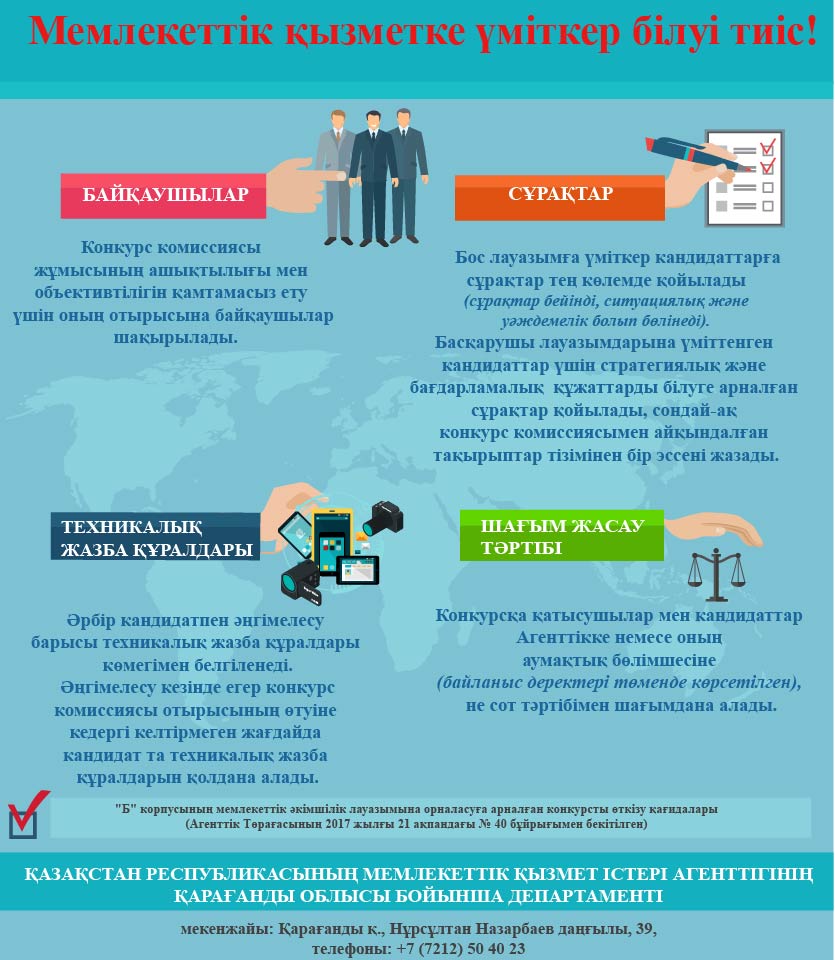 СанатыЛауазымдық жалақысы еңбек сіңіргенжылдарына байланыстыЛауазымдық жалақысы еңбек сіңіргенжылдарына байланыстыСанатыminmaxС-R-2127418172368С-О-4126357170599С-О-5108305146177